Red Hall Primary School, Headingley Crescent, Darlington, Co Durham, DL1 2ST Tel: 01325 254770www.redhallprimary-darlington.co.ukEmail:admin@redhall.darlington.sch.uk27th September 2018Dear Parent/Carer, Cross Country Festival at Eastbourne Sports Complex – 04th October 2018Leave School approx: 11.45am   Return back at school approx:  3.30pmYour child has been chosen to take part in a Cross Country Festival at Eastbourne Sports Complex on Thursday 4th October.  Could you please ensure that your child has the following:Trainers (Football boots – if possible?)PE KitSuitable coatDrink (fizzy drinks and glass bottles are not allowed)Children will have a school packed lunch (If on school dinners), before leaving for this event.Could you please return the slip below with your consent to school by Monday 01th October.  We must have consent for your child to take part.Yours faithfully,Mr Beadle & Miss Wade -------------------------------------------------------------------------------------------------------------------------------------------Cross Country Festival at Eastbourne Sports Complex – 04th October 2018Leave School approx: 11.45am   Return back at school approx:  3.30pmName of child: ____________________________________________________	Class: _____________I give permission for my child to attend the activity detailed above.Signed_____________________________________________(Parent/Guardian)*Please note all copies of school letters can be viewed on the website at www.redhallprimary-darlington.co.uk 	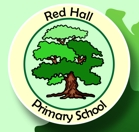 